***NOTICE OF PUBLIC MEETING***STATE OF NEVADADEPARTMENT OF HEALTH AND HUMAN SERVICESDIVISION OF WELFARE AND SUPPORTIVE SERVICESandDEPARTMENT OF BUSINESS AND INDUSTRYHOUSING DIVISIONPOLICY ADVISORY COUNCILAGENDADATE:	Wednesday, June 7, 2023TIME:		2:00 p.m.PLACE:	Video and Teleconferencing Access - Persons wishing to participate in the meeting may connect to the meeting through the link below or telephone numbers below. Persons wishing to provide public comment during the meeting may use the links below and at the appropriate time, the Board Chair will call on persons wishing to make public comment.:Microsoft Teams meeting Join on your computer, mobile app or room device Click here to join the meeting Meeting ID: 235 966 633 793 
Passcode: jpZ96r Download Teams | Join on the webOr call in (audio only) +1 775-321-6111,,484459680#   United States, Reno Phone Conference ID: 484 459 680# Find a local number | Reset PIN TTY Number – (800) 326-6868Note: Items on this agenda may be taken in a different order than listed.  Two or more agenda items may be combined for consideration.  An item may be removed from this agenda or discussion relating to an item on this agenda may be delayed at any time.PAC MEETING(Action may be taken on those items denoted “For Possible Action”)Call to Order and Roll CallPublic Comment. No action may be taken on a matter raised under this item of the agenda until the matter itself has been specifically included on an Agenda as an item upon which action will be taken. (Because of time considerations, the period for public comment by each speaker is limited to three (3) minutes and speakers are urged to avoid repetition of comments made by previous speakers.)Approval of Minutes from Feb. 16, 2023 Meeting (FOR POSSIBLE ACTION)PAC Membership UpdateElection of Officers (By-laws, Section 11 for Election of Officers) (FOR POSSIBLE ACTION)Energy Assistance Program Management Monitoring Summary (DISCUSSION)Weatherization Assistance Program Production and Expenditure Summary (DISCUSSION)Department of Energy State Plan (DISCUSSION)How Often Should the Council meet (Bylaws require 2 per year minimum) (FOR POSSIBLE ACTION) Public Comment. No action may be taken on a matter raised under this item of the agenda until the matter itself has been specifically included on an Agenda as an item upon which action will be taken. (Because of time considerations, the period for public comment by each speaker is limited to three (3) minutes and speakers are urged to avoid repetition of comments made by previous speakers.)AdjournmentThis notice and agenda have been posted on or before 9:00 a.m. on the third working day prior to the meeting at the following websites:State of Nevada Public Notice Website at http://notice.nv.gov, the Nevada Housing Division website at: https://housing.nv.gov/Resources/Meetings,_Notices,_Hearings,_Actions___Events/ and the Division of Welfare and Social Services website at https://dwss.nv.gov/Home/Features/Public-Information/* * * * * Supporting documents for this meeting may be requested by emailing Dr. Mae Worthey-Thomas at mwortheythomas@housing.nv.gov or calling (702) 486-5990 or 1830 E. College Parkway, Suite 200, Carson City, Nevada 89706. The supporting documents are available at either of the Division’s offices in Las Vegas or Carson City. Members of the public may use the remote technology system to hear and observe the meeting by using any of the links above to connect via video conferencing or by telephone. Members of the public will be allowed to provide public comment via video conferencing or telephone at the indicated agenda items. * * * * * 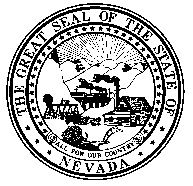 